Контрольная работа №11 по теме «Колебания и волны. Механические волны»Выполнить контрольную работу и  сдать до 22.06.20 на эл. адрес ris-alena@mail.ru или Viber, WhatsAppВариант №11.Какая из систем, изображенных на рисунке, не является колебательной?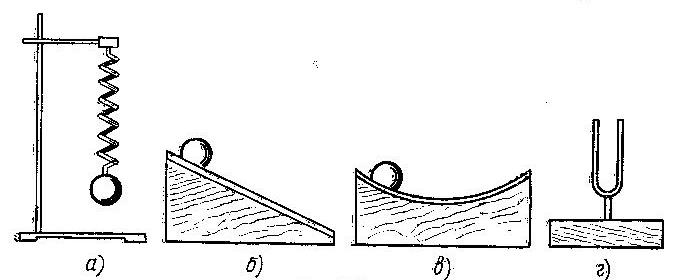 А.  б)       Б. в)    В.   г)       Г.а)2.Период колебаний пружинного маятника 0,5с.  Чему  равна частота колебаний?  А.  1Гц       Б. 0,5Гц      В.   2Гц      Г. 4Гц3.Шарик на пружине совершает свободные колебания около положения равновесия х=0, перемещаясь из точки с координатой х=0,1м в точку с координатой х=-0,1м(см. рис.) и обратно. Чему равна амплитуда колебаний шарика?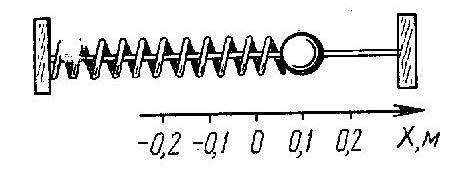 А.  0      Б. 0,1м      В.  0,2 м     Г. Среди ответов А-В нет правильного4.Амплитуда свободных колебаний тела равна 50см. Какай путь прошло это тело за ¼ периода колебаний?А.  1м       Б. 0,5м      В.   2м      Г. 1,5м5.На рисунке представлена зависимость координаты тела , совершающего гармонические колебания, от времени? Чему равен период колебаний?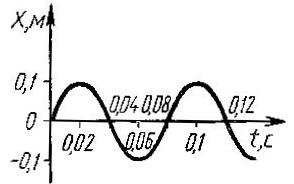 А.  0,02с      Б. 0,04с     В.   0,08с    Г. 0,1с6.Как изменится период колебаний математического маятника при увеличении амплитуды его в 2раза?А.Увеличится в 2разаВ.Не изменитсяБ. Уменьшится в 2разаГ. Среди ответов А-В нет правильного7.Упругие продольные волны могут  распространятся …А.Только в твердых средах.В. Только в газах.Б.В любой среде.Г. Только в газах и жидкостях.8.На рисунке представлен график волны. Чему равна длина волны?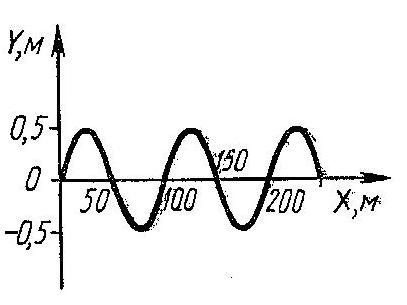 А.  50м      Б.100м     В.   150м    Г. 200м9.Какова глубина моря, если  посланный и отраженный  сигналы от морского дна возвратились через 1,5с? Скорость  звука в воде принять равной 1500м/с.А.  1500м      Б. 2250м     В.   1125м    Г. 4500м10.Определите скорость распространения волны, если ее длина  5м, а период колебаний 10с?А.  0,5м/с      Б. 50м/с     В.   2м/с    Г. Среди ответов А-В нет правильного11. Установите соответствие между физическими величинами и формулами, по которым эти  величины определяются.Характеристики звука               ФИЗИЧЕСКИЕ ВЕЛИЧИНЫА) Громкость звука                                             1) АмплитудаБ)Высота звука                                                    2)Совокупность обертоновВ)  Тембр звука                                                   3) Частота                                                                                            4) Скорость                                                                                        5) Длина волныК каждой позиции первого столбца подберите соответствующую позицию второго и запишите в таблицу выбранные цифры под соответствующими буквами.12.Как изменится период колебания нитяного маятника длиной 1м, если нить удлинить на 3м?13.Амплитуда малых свободных колебаний пружинного маятника 9см, масса груза 100г, жесткость пружины 40 Н/м. Определите максимальную скорость колеблющегося груза.АБВ